2. junij    TIT 8. razredPreberi besedilo, natančno si oglej slike in se vračaj na shemo razdelitve strojnih elementov. 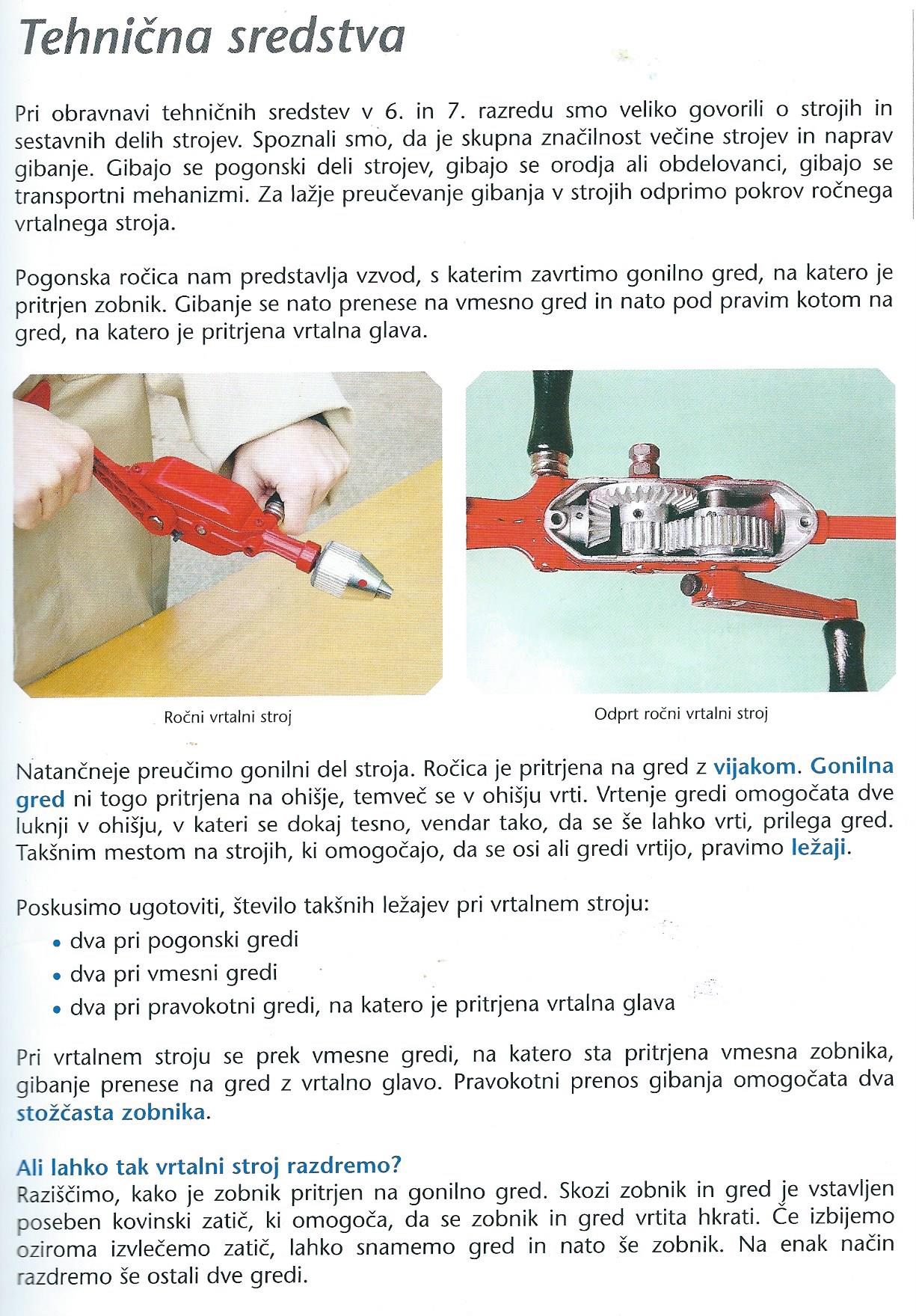 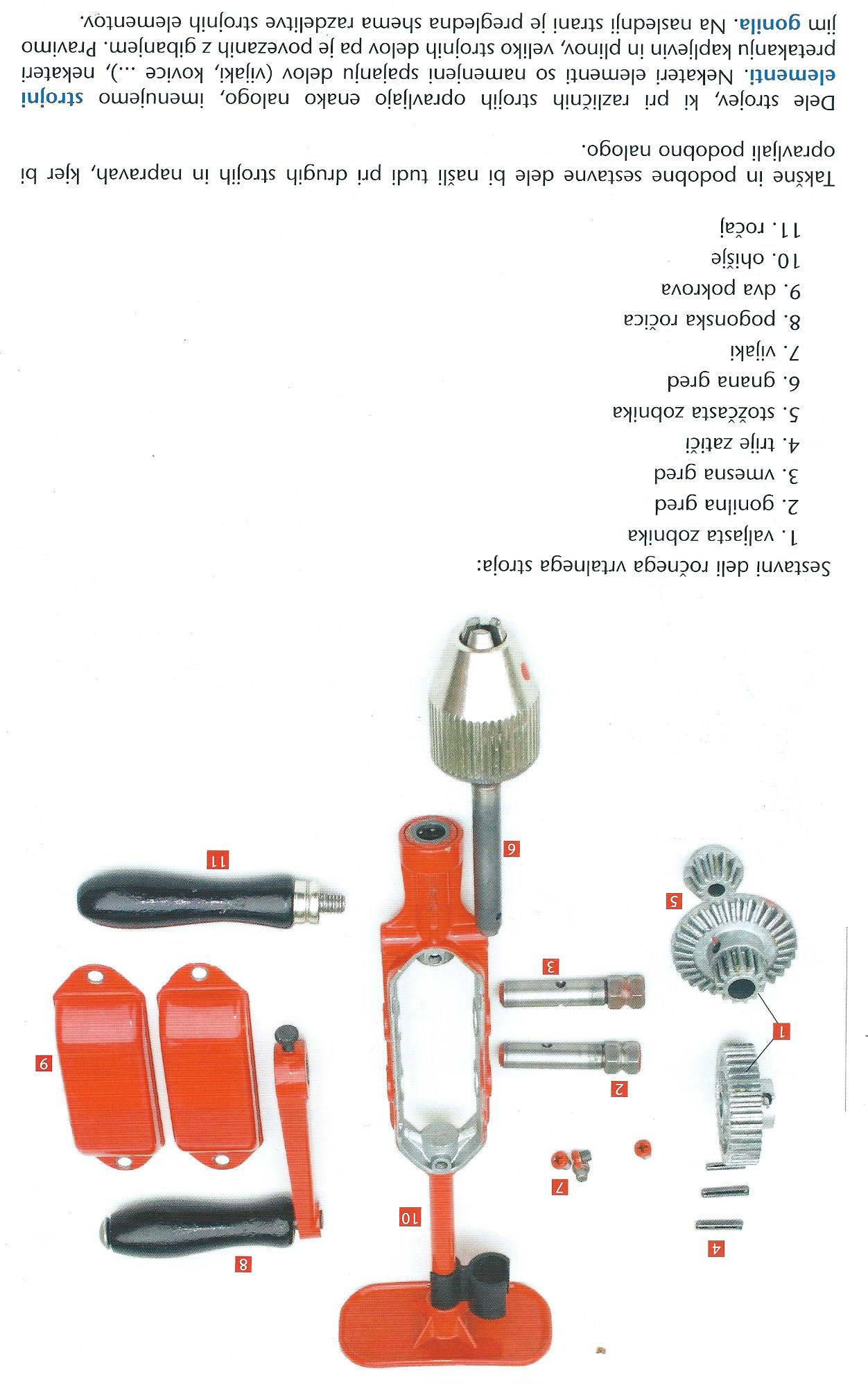 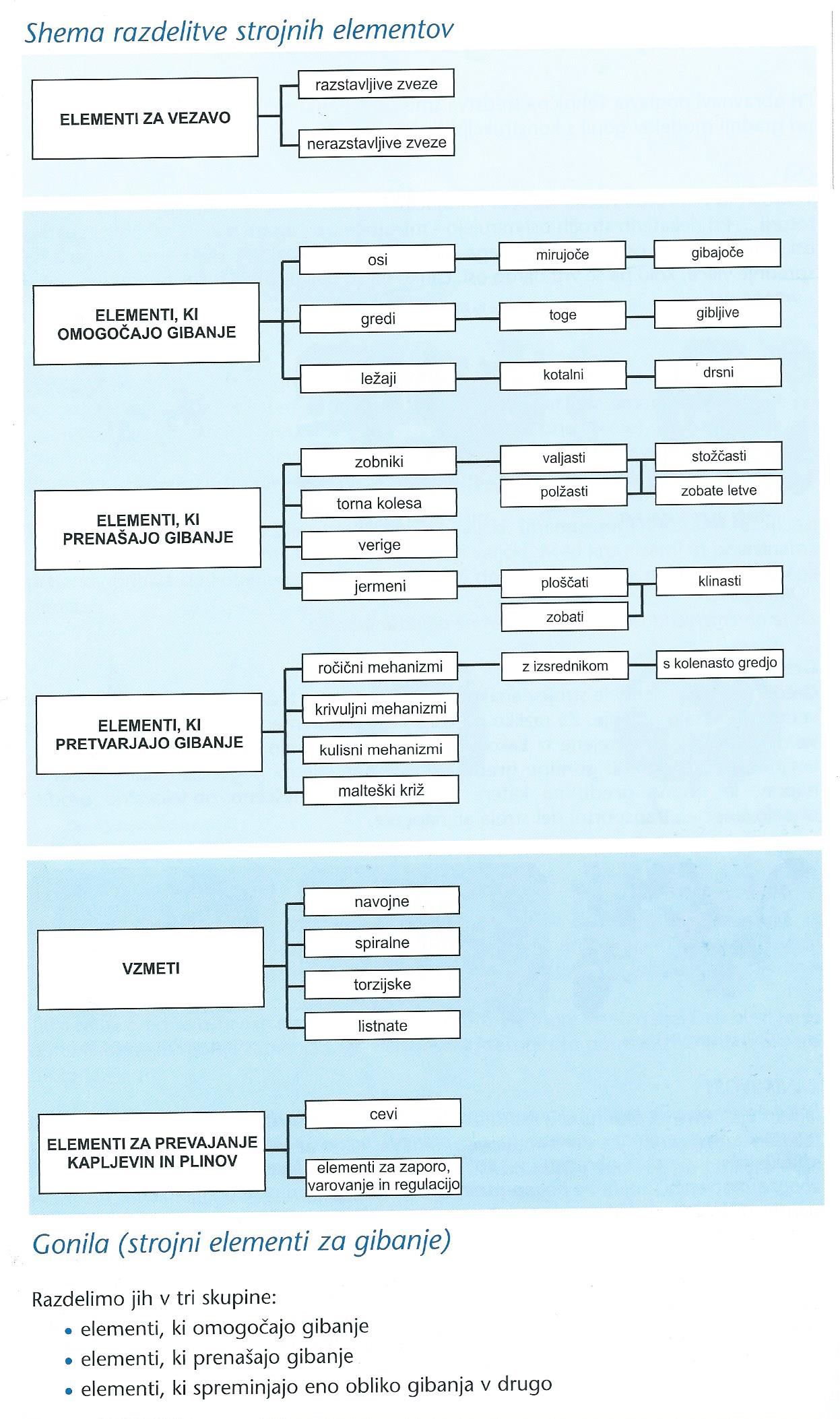 